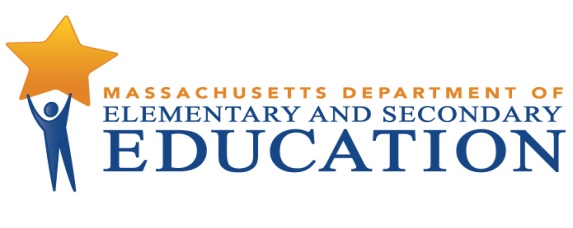 PD Provider Registry Application TemplateProviders may use this document to prepare responses and materials to submit when the updated online application becomes available. This document itself is not the application; please do not submit any version of this document to the Department of Elementary and Secondary Education.The application includes two types of buttons:Radio buttons allow you to select only one answer from the listCheckboxes allow you to select as many items from the list as you chooseThis application is for non-higher education providers who wish to grant professional development points (PDPs) to all educators in Massachusetts. Please preview the questions on the application, and ensure that you have read the PD Provider Guidelines and FAQs section of the Massachusetts PD website.

The Part A section is meant to ascertain how well professional development programs align to the MA PD Standards. Part B is content-specific and will require demonstration of expertise in a chosen content area.

Districts, schools and educators searching for providers can request access to application materials beyond what appears in PD Registry profiles. Thus, bear in mind that your responses on the application may be seen by potential PD participants.

If you have difficulty uploading documents to this application, you can send them as e-mail attachments to profdev@doe.mass.edu, with the name of the PD provider in the subject of the email.Applicant InformationProvider Name:Contact Name:Contact Title:Street Address:City:		State:		Zip:Phone Number:Fax Number:Email address:Website URL:Have you already completed a content area for application (2016-2018), been approved, and want to add another content area? (If yes, you will be skipped to Part B.)Provider descriptionProvide a brief summary (200 words or less) describing your services.
Note: This is the description that is posted, verbatim, on providers' profiles on the PD Registry.Please list any accreditation or approval your organization has received from government agencies, nonprofits, or other institutions. (Optional)How many professional development events does your organization offer in an average year? (Note: one (1) course would count as one (1) event; do not count every course session/meeting).10 events or fewer11 to 50 events51 to 100 eventsMore than 100 eventsHow many years have you/your organization been providing professional development in Massachusetts?0-5 years6-10 years11-25 yearsOver 25 yearsType of organizationCorporation, partnership or other companyNon-profit organizationProfessional organizationGovernment agencyIndividualChapter 766 schoolOther (please specify)Target audience(s)TeachersTeacher leadersGuidance counselorsDistrict admins: supts, asst supts, special ed directors, etc.Social workers, adjustment counselors, psychologistsSchool admins: principals, asst principals, curriculum directors, etc.NursesTeacher coachesParaprofessionalsTransition specialistsAdvocates/community partners or leadersOtherPD format(s)Action ResearchCourseMeeting Series (committee, council, PLC, task force)Mentoring/CoachingTraining Session/WorkshopRegion(s) servedBerkshiresCentralGreater BostonNortheastPioneer ValleySoutheastMy PD is onlineMode(s) of interactionFace-to-faceBlended (hybrid)OnlinePart A: Alignment to the Massachusetts Standards for Professional DevelopmentA1. Describe how you use multiple sources of student and/or educator data, research, or a combination of research and data to inform the goals of your professional development.

If you have a one-page explanation, diagram, or flow chart that answers this question, please write "See attachment" in the text box and attach the file in question A1a.A1a.  You may upload no more than a one-page explanation, diagram or flow chart to answer QA1.A2a. What methods do you use to assess the quality and effectiveness of your PD? (Check all that apply)A formal evaluation reportParticipant surveysSelf-assessmentOther (Specify):Other (Specify):A2b. Explain how you use the results of these assessments to make improvements to professional development within a one-year period. In your response, please describe your process for each method selected in A2a and also address how often you assess your PD.A3. How does your organization ensure that educators are able to apply learning from PD to their practice?Have you been informed by the professional development team at ESE that your organization is only required to complete Part A?Part B: Content SpecificB1. Please select one content area. Note: You will be given a chance to choose another content area later. You must complete the entire Part B for each content area in which you provide professional development. To conduct PD on integrated topics, you must be an approved PDP provider for each individual content area.ArtsCareer/Vocational TechnicalCollege and Career ReadinessComprehensive HealthCurriculum and Instruction – GeneralData and AssessmentEnglish Language Arts/LiteracyEnglish Language LearnersForeign LanguagesHistory/Social ScienceInstructional Technology/Digital LiteracyLeadership/AdministrationMathematicsSafe & Supportive Learning EnvironmentsScience and Technology/EngineeringSpecial Education – GeneralSupervising PractitionerSupporting Additional Learning Time [Learning Supports and Early Learning]Other (Specify):B2. For what grade span(s) do you provide professional development for [question ("piped title")]? (Check all that apply.)Lower Elementary (Pre-K, K, 1, 2, 3)Middle School (6, 7, 8)High School (9, 10, 11, 12)The following items on p. 4-8 will appear only if you have selected the content area to which they apply.For which subcategory of Arts do you provide PD?Performing Arts (e.g., dance, music, theatre)Fine Arts (e.g., painting, visual arts)For which subcategory of Comprehensive Health do you provide PD?Physical EducationHealth EducationPhysical ActivityOther (Specify):What is the subcategory for Career/Vocational Technical Education? (Check all that apply).Technical content areaSpecial populationsAcademic integrationAssessment/CompetencyOther (Specify):What is the special population?Individuals with a disabilityIndividuals who are economically disadvantagedIndividuals with limited EnglishIndividuals preparing for nontraditional fieldsSingle parentsDisplaced homemakersWhat is the academic integration?English Language Arts/LiteracyHistory/Social ScienceMathematicsScience, Technology, EngineeringFor which subcategory of College and Career Readiness do you provide PD? Check all that apply.Career Development Education (CDE)Dropout Prevention and RecoveryEarly College DesignsInterdisciplinary Creativity and InnovationFor which subcategory of Leadership/Administration do you provide PD? (Check all that apply).ELL/SEl AdministratorsSpecial Education AdministratorsLeadership – generalFor which further subcategory of Leadership/Administration do you provide PD? (Check all that apply.)Leadership and GovernanceStudent Support: School Culture and Family and Community EngagementFinancial and Asset ManagementHuman ResourcesProfessional DevelopmentCurriculum, Instruction and Assessment: Fidelity of ImplementationCollaborative Leadership: Improving All Students' OutcomesDeveloping, Modeling, and Dissemination of Best PracticesScreening and Progress MonitoringStrategic PlanningSystem Change ActivitiesOther (Specify):For which subcategory of Instructional Technology/Digital Literacy do you provide PD? (Check all that apply.)Designing/Implementing learning activities, lessons, or courses for online or blended environmentsDesigning/Implementing formative or summative assessments using digital toolsUsing ESE's digital resources (e.g., Edwin Analytics, Edwin Teaching and Learning, etc.)Using technology for instructional coachingSelecting/using assistive technologies and/or accessible instructional materials to meet the needs of studentsUsing digital tools to enhance learning for special populations (e.g., ELLs, students with disabilities, credit recovery)Locating and vetting open resources and assessing whether they can help meet local curricular goalsOther (Specify):What is the subcategory for Curriculum and Instruction? (Check all that apply).Lesson/curriculum developmentOther (Specify):What is the subcategory for Safe & Supportive Learning Environment? (Check all that apply.)School CounselingSchool Climate and CultureSchool SafetyBehavioral HealthClassroom management and disciplineCultural proficiencyFamily and community engagementGeneral Student Support ServicesWhat is the subcategory for Supporting Additional Learning Time? (Check all that apply.)Expanded Learning Time (expanded school day)Afterschool & Out-of-School Time (including, but not limited to 21st CCLC)Early ChildhoodAcademic SupportService-LearningCivic EngagementFor what subcategory of Special Education do you provide PD? (Check all that apply.)Assessment of Students with DisabilitiesDisability Related TopicsEvidence-based Best PracticeFamily and Community EngagementProgram Evaluation and ImprovementResults-Driven Leadership and Special Education Systems ImprovementOther (Specify):For which further subcategory of Assessment of Students with Disabilities do you provide PD? (Check all that apply.)Age Specific Considerations including Early Childhood and Secondary TransitionDetermination of Education Needs, Curriculum, Services, Individualized Education Programs (IEPs), and PlacementEligibility DeterminationFormative and Summative Assessments (i.e., development and appropriate use)Individualized Non-academic Assessment Practices including Integration with Academic AssessmentMCAS and MCAS Alternative AssessmentProgress MonitoringRelated ServicesOther  (Specify):For which Disability subcategory do you provide PD? (Check all that apply.)All Disability CategoriesAutismDevelopmental DelayIntellectual ImpairmentSensory ImpairmentNeurological ImpairmentEmotional ImpairmentCommunication ImpairmentPhysicalHealth ImpairmentSpecific Learning DisabilityOther (Specify):For which Best Practice subcategory do you provide PD? (Check all that apply.)Academic Supports and Non-Academic for Educators and StaffBehavior Management/Positive Behavior SupportsChild/Youth Development and Self-DeterminationCo-Teaching/CollaborationDifferentiated InstructionEarly Childhood Outcomes/Early Childhood TransitionInclusion/Least Restrictive Environment (LRE)Individualized Non-Academic PracticesIntegrating Individualized Academic and Non-Academic SupportsLaws and Regulations ImplementationParaprofessionalsProgress MonitoringRelated Service Provision/Integrated TherapiesSecondary TransitionSpecially Designed Instruction including Accommodations and ModificationsTechnology IntegrationUniversal Design for LearningOther (Specify):For which subcategory of Family and Community Engagement do you provide PD? (Check all that apply.)For the Educator Partnering with Families and Community MembersFor the Parents/Community Members Partnering with EducatorsOther (Specify):For which Program Evaluation and Improvement subcategory do you provide PD? (Check all that apply.)Alternative Dispute Resolution (e.g., SpedEX)AssessmentData SystemsDisproportionality - Child with a Disability/Eligibility CategoryTeam Facilitation Skills (i.e., the skills needed for consensus building during an IEP meeting)Evaluation of District/School Special Education ProgramsFederal and State Laws and Terminology Pertaining to the Education of Students with IEPsGraduation Rate/Drop-out PreventionIEP Process (i.e., from initial evaluation to placement)Initial Evaluation TimelinesLRE - School-age/Pre-schoolOutcomes - Pre-school/Post-schoolParaprofessionalsParent & Community PartnershipsSuspension/ExpulsionTechnology IntegrationTransition - Early Childhood/SecondaryOther (Specify):For which subcategory of Results-Driven Leadership and Special Education Systems Improvement do you provide PD? (Check all that apply.)Academic Supports and Assessment PracticesBehavior Supports and Assessment PracticesCollaborative Family and School Problem SolvingCollaborative Leadership: Improving All Students' OutcomesDeveloping, Modeling, and Dissemination of Best PracticesProfessional Development for All Educators/Related Service Providers/Paraprofessionals/StaffSystem Change ActivitiesTechnology IntegrationOther (Specify):For what other subcategory do you provide PD?Other (Specify):For which category of English Language Learners do you provide PD? (Check all that apply.)Methodologies and strategies in second language teachingWIDACo-TeachingAcademic LanguageCultural AwarenessDifferentiation for ELL StudentsAssessmentFor which Data and Assessment subcategory do you provide PD? (Check all that apply.)Data LiteracyAssessment Data LiteracyFor which Assessment Data Literacy subcategory do you provide PD? (Check all that apply.)General introduction: data literacy for student assessment data reports (paper and in Edwin Analytics)MCAS results analysisItem B2a will appear only if you have selected one of the following content areas: Arts, Career/Vocational Technical Education, Comprehensive Health, English Language Arts/Literacy, Foreign Languages, History/Social Science, Mathematics, or Science and Technology/Engineering.B2a. Please upload at least one piece of evidence of alignment with applicable Curriculum and provide a brief narrative describing how your PD is aligned to specific standards in the relevant Massachusetts Curriculum Framework. Note: You may also specify how your PD is aligned to national frameworks or standards. Examples of evidence include, but are not limited to, course syllabi, descriptions of previously developed courses, PowerPoint/Prezi presentations, or a short video (not more than 15 minutes) that show the alignment of the content to the applicable standard in the framework. All PPT/Prezi presentations and videos must be submitted as links that ESE can readily review; please type URL in the comments section as these files cannot be uploaded.B3a. Educator Evaluation Standards Addressed
If your target audience includes teachers or Specialized Instructional Support Personnel, which of the following Evaluation Standards does your PD in this content area address? (Check all that apply).

For more information about Teacher (or SISP) Evaluation Standards, see: http://www.doe.mass.edu/edeval/model/PartIII_AppxC.pdfStandard I: Curriculum, Planning, and AssessmentStandard II: Teaching All StudentsStandard III: Family and Community EngagementStandard IV: Professional CultureNone of the aboveB3b. Please explain how you address each selected standard in your professional development.B4a. If your target audience includes school-level administrators, which Administrator Evaluation Standards does your PD in this content area address?

For more information about Administrator Evaluation Standards, see: http://www.doe.mass.edu/edeval/model/PartIII_AppxB.pdf.Standard I: Instructional LeadershipStandard II: Management & OperationsStandard III: Family and Community EngagementStandard IV: Professional CultureNone of the aboveB4b. Please explain how you address each selected Administrator standard in your professional development.B5. How do you evaluate participants' proficiency in the selected content area (e.g., formative and summative assessment)? Include both the type(s) of assessment given, and the criteria used to demonstrate mastery. (PD Standard 4)
An acceptable assessment: * demonstrates the knowledge and/or skills that participants have gained, in alignment with the goals of your PD* is NOT a measure of participants' opinions of the PD quality, such as a post-PD survey (item A2 deals with this type of measure).Examples of assessments include, but are not limited to:
* essays/written responses
* lesson plans involving the PD topic
* presentationsB6. Upload two examples of assessments used in your PD. Explain their use in your PD and explain how they help measure the objectives. (Please be sure to state the objective of the PD). (PD Standard 4)B7. Indicate which of the tools you use to determine that your PD had an impact on educator practice after the professional development.  (Check all that you use.) (PD Standard 4)Classroom Observations after the PDResults of local student assessment dataParticipant surveysInformal check-ins with participantsFormal check-ins with participantsReviews of written reports summarizing instructional activity after the PDPortfoliosObservations of a performance (student or teacher)Reviews of a product after the PDOther (specify):Other (specify):B8. How many instructors/presenters does your organization employ to deliver the content services covered by this application? (PD Standard 9)B9. Provide curriculum vitae/resumes for every instructor/presenter who directly facilitates professional development services in the content area for which you are applying. (PD Standard 9)

Note: Because districts, schools and educators may request to see the application materials of providers on the PD Registry, you may redact personal contact information on CVs.

Also, please note that applications will not be accepted unless
* every instructor's CV is included, and
* every instructor's CV demonstrates expertise in the content area for which you are applying.In there are more than ten (10) instructors, upload the ten instructors who most frequently facilitate professional development services.B10. Provide two reference letters from clients who are familiar with the services you have outlined in this application, such as part participants or their supervisors. Be sure to include all contact information including email and phone numbers with extensions. The references must articulate the services you have provided for the client. (PD Standard 9)

Applicants may use the same references for multiple applications; however, be careful to ensure that each reference speaks to your organization's experience in the specific content area specified in each application. A reference that does not explicitly refer to the author's experience with the PD you offer in the specific content area will not be accepted.
